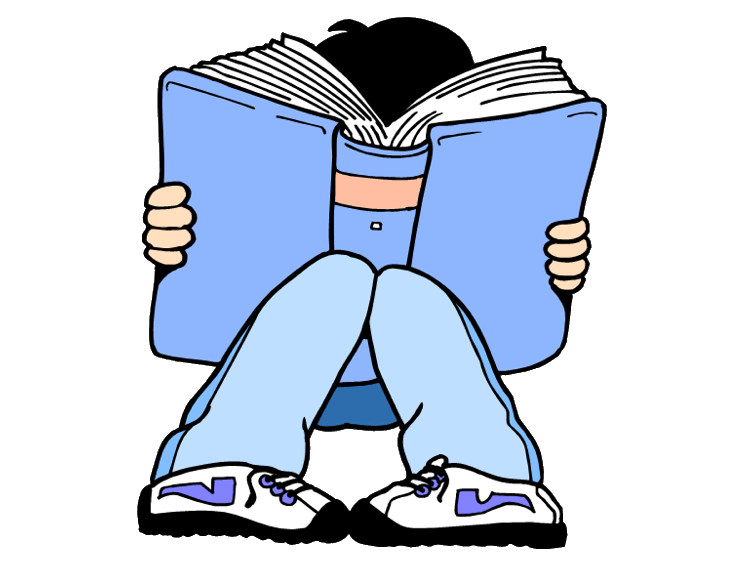 Recommended Reading 6th CLASS There may be some overlap between year groups. Children should feel free to pick and choose between other class’s recommended reading lists based on own reading ability.Book NameAuthorThe Lord of the Rings [7 Book Box Set]JRR TolkienHistories of Middle Earth Vols 1-5 Box SetJRR TolkienIllustrated Dickens, Usborne Illustrated ClassicsMary Sebag-MontefioreBill and Fred
John QuinnCherokee
Creina MansfieldDeep Water
Anne TurnbullFaraway Home
Marilyn TaylorGoodnight  Mr. Tom
Michelle MagorianHoles
Louis SacharI am David
Anne HolmThe Boy in the Striped PyjamasJohn BoyneThe Guns of EasterGerard WhelanThe Strongbow Saga Judson RobertsThe Wreck of ZanzibarMichael MorpurgoRiding Out the HurricaneMaeve Mc MahonSpy DogAndrew CopeRoll of Thunder, Hear My CryMildred TaylorPoint BlancAnthony HorrowitzSkeleton KeyAnthony HorrowitzSkull Duggery SeriesDerek LandyIce ManMichael SmithAnne Frank's DiaryCarol Anne Lee